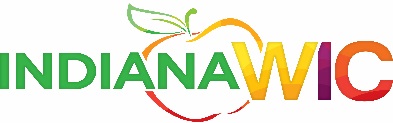 UPC Update Request Form					Effective Date: August 24, 2018  Local Agency			  Vendor			  OtherMark only one of the following: 	  Add				  Change			  Delete	 Email this form and product container label images including a nutrition label and ingredient listing as attachments to:  WICVendormail@isdh.in.gov     Requester / Business Name        Address        Phone Number        Submission Date       Contact Name       Email       UPC       Item Category   Brand Name       Item Description       Package Size        Item Price       THIS SECTION TO BE COMPLETED BY STATE WIC OFFICE                                               UPC Update Approved                                  UPC Update DeniedComments:      Vendor Consultant Name:               Date:                                                             